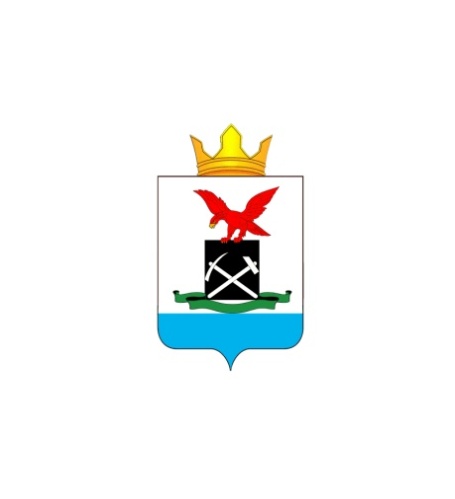 СОВЕТ ДЕПУТАТОВМУНИЦИПАЛЬНОГО ОБРАЗОВАНИЯ «Саганнурское» Мухоршибирского района Республики Бурятия (сельское поселение)_____________________________________________________________________________РЕШЕНИЕ         «02» ноября 2018 г.                                                                                          №  16п. Саган-НурО внесении изменений и  дополнений в Решение«О местном бюджете муниципального образования сельского поселения«Саганнурское» на 2018 год и плановый период 2019 и 2020 годов»На основании статьи 21 Устава муниципального образования сельского поселения «Саганнурское» Совет депутатов муниципального образования сельского поселения «Саганнурское»решил:Внести в Решение от 27.12.2017 г. № 130 «О местном бюджете муниципального образования сельского поселения «Саганнурское» на 2018 год и плановый период 2019 и 2020 годов » в редакции решения от 28.03.2018г №139 следующие изменения: а) часть 1 статьи 1 изложить в следующей редакции: «Утвердить основные характеристики местного бюджета на 2018 год: общий объем доходов бюджета в сумме 35830,57013тыс.руб., с учетом безвозмездных поступлений в сумме 29180,61764тыс. руб.;общий объем расходов бюджета в сумме 35975,77647 тыс. руб. с учетом остатков денежных средств на едином счете бюджета на начало 2018 года в сумме 145,20634 тыс. рублей.б)  Приложения №  4, 6, 8, 10, 12  изложить в новой редакции (прилагаются);«Приложение № 4                                                                                     к Решению  Совета депутатов                                                                                                                                                                  муниципального образования  сельского поселения «Саганнурское»                                                                               «О местном бюджете муниципального образования сельского поселения «Саганнурское»                                                                                                                                                     на 2018 год и плановый период 2019 и2020годов»                                                                                             от 27 декабря 2017 г. №130(в редакции Решения «О внесении изменений и дополнений в Решение                                                                               «О местном бюджете муниципального образования сельского поселения «Саганнурское»                                                                                                                                                     на 2018 год и плановый период 20189и2020годов»                                                                                                               от 02.11.2018г. № 16)                                                                                                                                                           Приложение №6                                                                                     к Решению Совета депутатов                                                                                                                                                                  муниципального образования сельского поселения «Саганнурское»                                                                               «О местном  бюджете муниципального образования  сельского  поселения «Саганнурское»                                                                                                                                                на 2018 год и плановый период 2019 и 2020 годов»                                                                                                                                       от 27 декабря 2017 г. № 130(в редакции Решения «О внесении изменений и дополнений в Решение                                                                               «О местном бюджете муниципального образования сельского поселения «Саганнурское»                                                                                                                                                     на 2018 год и плановый период 2019 и2020годов»                                                                                                                                                                                                                                                                                                            от 02.11.2018г. № 16)Приложение №8                                                                                     к Решению Совета депутатов                                                                                муниципального образования сельского поселения «Саганнурское»                                                                     «О местном бюджете муниципального образования        сельского поселения «Саганнурское»   на 2018 год и плановый период 2019 и 2020  годов»                                                                                                      от 27 декабря 2017 г. № 130(в редакции Решения «О внесении изменений и дополнений в Решение                                                                               «О местном бюджете муниципального образования сельского поселения «Саганнурское»                                                                                                                                                     на 2018 год и плановый период 2019 и2020годов»                                                                                                                                                                                                                                                                                                             от 02.11.2018г. № 16)Распределение бюджетных ассигнований по целевым статьям (муниципальным программам и непрограммным направлениям деятельности), видам расходов, ведомствам, а также по разделам, подразделам  классификации расходов бюджетов на 2018 год                                                                                                                             Приложение №10                                                                                                                                                                                                                     к Решению Совета депутатов                                                                                 муниципального образования сельского поселения «Саганнурское»                                                                  «О местном бюджете муниципального образования        сельского поселения «Саганнурское»   на 2018 год и плановый период 2019 и 2020  годов»                                                                                                      от 27 декабря 2017 г. № 130(в редакции Решения «О внесении изменений и дополнений в Решение                                                                               «О местном бюджете муниципального образования сельского поселения «Саганнурское»                                                                                                                                                     на 2018 год и плановый период 2019 и202годов»                                                                                                                                                                                                                                                                                                    от 02.11.2018г. № 16)       Ведомственная структура расходов местного бюджета на 2018 год                                                                                                                                                                                       Приложение №12                                                                                     к Решению Совета депутатов                                                                                 муниципального образования сельского поселения «Саганнурское»                                                                     «О местном бюджете муниципального образования        сельского поселения «Саганнурское»   на 2018год и плановый период 2019 и 2020  годов»                                                                                                      от 27 декабря 2017 г. № 130(в редакции Решения «О внесении изменений и дополнений в Решение                                                                               «О местном бюджете муниципального образования сельского поселения «Саганнурское»                                                                                                                                                     на 2018 год и плановый период 2019 и2020годов»                                                                                                                                                                                                                                                                                                          от 02.11.2018г. № 16)2. Обнародовать настоящее решение путем размещения на информационных стендах поселения и разместить на официальном сайте Администрации муниципального образования сельского поселения «Саганнурское».3. Настоящее решение вступает в силу с момента обнародования.4. Контроль  за исполнением решения возложить на ведущего специалиста по экономике и финансам Администрации муниципального образования сельского поселения «Саганнурское»  (С.В.Цыбикову).Главамуниципального образования сельского поселения «Саганнурское»                                                           М.И.ИсмагиловНалоговые и неналоговые доходы местного бюджета на 2018 год Тыс.рубНалоговые и неналоговые доходы местного бюджета на 2018 год Тыс.рубНалоговые и неналоговые доходы местного бюджета на 2018 год Тыс.рубНалоговые и неналоговые доходы местного бюджета на 2018 год Тыс.рубНалоговые и неналоговые доходы местного бюджета на 2018 год Тыс.рубНалоговые и неналоговые доходы местного бюджета на 2018 год Тыс.рубНалоговые и неналоговые доходы местного бюджета на 2018 год Тыс.рубНалоговые и неналоговые доходы местного бюджета на 2018 год Тыс.рубНалоговые и неналоговые доходы местного бюджета на 2018 год Тыс.рубНалоговые и неналоговые доходы местного бюджета на 2018 год Тыс.рубНалоговые и неналоговые доходы местного бюджета на 2018 год Тыс.рубНалоговые и неналоговые доходы местного бюджета на 2018 год Тыс.рубГАДКодНаименованиеСуммаСуммаСумма0001 00 00000 00 0000 000НАЛОГОВЫЕ И НЕНАЛОГОВЫЕ ДОХОДЫ6258,42391,532496649,952491821 01 00000 00 0000 000НАЛОГИ НА ПРИБЫЛЬ, ДОХОДЫ3589,12673656,121821 01 02000 01 0000 110Налог на доходы физических лиц3589,12673656,12182105 03010010000110Единый сельскохозяйственный налог020,1324920,132491821 06 00000 00 0000 000НАЛОГИ НА ИМУЩЕСТВО2399,3304,42703,71821 06 01030 10 0000 110Налог на имущество физических лиц, взимаемый по ставкам, применяемым к объектам налогообложения, расположенным в границах сельских поселений344,3344,31821 06 06033 10 0000 110Земельный налог с организаций, обладающих земельным участком, расположенным в границах сельских  поселений1725304,42029,41821 06 06043 10 0000 110Земельный налог с физических лиц, обладающих земельным участком, расположенным в границах сельских поселений3303308601 11 00000 00 0000 000ДОХОДЫ ОТ ИСПОЛЬЗОВАНИЯ ИМУЩЕСТВА, НАХОДЯЩЕГОСЯ В ГОСУДАРСТВЕННОЙ И МУНИЦИПАЛЬНОЙ СОБСТВЕННОСТИ2702708601 11 05035 10 0000 120Доходы от сдачи в аренду имущества, находящегося в оперативном управлении органов управления сельских поселений и созданных ими учреждений (за исключением имущества муниципальных автономных учреждений)270270Объем безвозмездных поступлений на 2018 годОбъем безвозмездных поступлений на 2018 годОбъем безвозмездных поступлений на 2018 годОбъем безвозмездных поступлений на 2018 годОбъем безвозмездных поступлений на 2018 годОбъем безвозмездных поступлений на 2018 годОбъем безвозмездных поступлений на 2018 годОбъем безвозмездных поступлений на 2018 годОбъем безвозмездных поступлений на 2018 годОбъем безвозмездных поступлений на 2018 годОбъем безвозмездных поступлений на 2018 годОбъем безвозмездных поступлений на 2018 год(тыс. рублей)(тыс. рублей)(тыс. рублей)ГРБСКодНаименованиеСуммаСуммаСумма8602 00 00000 00 0000 000БЕЗВОЗМЕЗДНЫЕ ПОСТУПЛЕНИЯ32649,11469-3468,4970529180,617648602 02 00000 00 0000 000БЕЗВОЗМЕЗДНЫЕ ПОСТУПЛЕНИЯ ОТ ДРУГИХ БЮДЖЕТОВ БЮДЖЕТНОЙ СИСТЕМЫ РОССИЙСКОЙ ФЕДЕРАЦИИ26695,95469-3561,5883323134,366368602 02 10000 00 0000 151Дотации бюджетам бюджетной системы Российской Федерации9,59,58602 02 15001 10 0000 151Дотации бюджетам сельских поселений на выравнивание бюджетной обеспеченности9,59,58602 02 30000 00 0000 151Субвенции бюджетам бюджетной системы Российской Федерации19263,2255,28602 02 35118 10 0000 151Субвенции бюджетам сельских поселений на осуществление первичного воинского учета на территориях, где отсутствуют военные комиссариаты19263,2255,28602 02 25527 10 0000 151Субсидии бюджетам муниципальных образований на государственную поддержку малого и среднего предпринимательства, включая крестьянские (фермерские) хозяйства, а так же на реализацию мероприятий по поддержке молодежного предпринимательства на 2018 год739,02773739,027738602 02 29999 10 0000 151Прочие субсидии бюджетам сельских поселений20300-5772,514527,58602 02 40000 00 0000 151Иные межбюджетные трансферты107,3561008,651116,0068602 02 45160 10 0000 151Межбюджетные трансферты, передаваемые бюджетам для компенсации дополнительных расходов, возникших в результате решений, принятых органами власти другого уровня107,3561008,651116,0068602 02 90000 00 0000 151Прочие безвозмездные поступления от других бюджетов бюджетной системы5348,070961139,061676487,132638602 02 90054 10 0000 151Прочие безвозмездные поступления в бюджеты сельских поселений от бюджета муниципальных районов5348,070961139,061676487,132638602 07 05030 10 0000 180  Прочие безвозмездные поступления в бюджеты поселений5953,1693,091286046,25128№ п/пНаименование Целевая статьяВид расходаГРБСРазделПодразделПодразделПодразделСуммаСуммаСуммаНЕПРОГРАММНЫЕ РАСХОДЫ9900000000Руководство и управление в сфере установленных функций органов местного самоуправления99100000002707,0082791,895Функционирование Правительства Российской Федерации, высших исполнительных органов государственной власти субъектов Российской Федерации, местных администраций9910091010802,246802,246Фонд оплаты труда государственных (муниципальных) органов9910091010121597,395597,395Администрация МО СП «Саганнурское»9910091010121860597,395597,395Общегосударственные вопросы991009101012186001597,395597,395Функционирование высшего должностного лица субъекта Российской Федерации и органа местного самоуправления991009101012186001020202597,395597,395Взносы по обязательному социальному страхованию на выплаты денежного содержания и иные выплаты работникам государственных (муниципальных) органов9910091010129204,851204,851Администрация МО СП «Саганнурское»9910091010129860204,851204,851Общегосударственные вопросы991009101012986001020202204,851204,851Расходы на обеспечение функций  органов  местного самоуправления99100910401989,6491989,649Фонд оплаты труда государственных (муниципальных) органов99100910401211481,7201481,72Администрация МО СП «Саганнурское»99100910401218601481,7201481,72Общегосударственные вопросы9910091040121860011481,7201481,72Функционирование Правительства Российской Федерации, высших исполнительных органов государственной власти субъектов Российской Федерации, местных администраций9910091040121860010404041481,7201481,72Взносы по обязательному социальному страхованию на выплаты денежного содержания и иные выплаты работникам государственных (муниципальных) органов9910091040129507,929507,929Администрация МО СП «Саганнурское»9910091040129860507,929507,929Общегосударственные вопросы991009104012986001507,929507,929Межбюджетные трансферты бюджетам муниципальных образований из бюджетов сельских поселении на осуществление части полномочии по решению вопросов местного значения в соответствии с заключенными соглашениями99400С010076,84576,845Межбюджетные трансферты на осуществление части полномочий99400С010054076,84576,845Администрация МО СП «Саганнурское»99400С010054086076,845Общегосударственные вопросы99400С01005408600176,84576,845Обеспечение деятельности финансовых, 
налоговых и таможенных органов и органов финансового (финансово-бюджетного) надзора (при наличии финансового органа)99400С01005408600106060676,84576,845Осуществление первичного воинского учета на территориях, где отсутствуют военные комиссариаты993005118019263,2255,2Фонд оплаты труда государственных (муниципальных) органов9930051180121147,46548,542196,007Администрация МО СП «Саганнурское»9930051180121860147,46548,542196,007Национальная оборона993005118012186002147,46548,542196,007Мобилизационная и вневойсковая подготовка993005118012186002030303147,46548,542196,007Взносы по обязательному социальному страхованию на выплаты денежного содержания и иные выплаты работникам государственных (муниципальных) органов993005118012944,53514,65859,193Администрация МО СП «Саганнурское»993005118012986044,53514,65859,193Национальная оборона99300511801298600244,53514,65859,193Мобилизационная и вневойсковая подготовка99300511801298600203030344,53514,65859,193Выполнение других обязательств муниципального
 образования99900000004346,36588-863,049833470,42705Прочие мероприятия, связанные с выполнением обязательств органов местного самоуправления9990080900Расходы на выплаты персоналу99900809001201899,42682183,72083,12682Фонд оплаты труда государственных (муниципальных) органов99900809001211420,620179,323791599,94379Администрация МО СП «Саганнурское»99900809001218601420,620179,323791599,94379Общегосударственные вопросы9990080900121860011420,620179,323791599,94379Другие общегосударственные вопросы9990080900121860011313131420,620179,323791599,94379Взносы по обязательному социальному страхованию на выплаты денежного содержания и иные выплаты работникам государственных (муниципальных) органов9990080900129478,806824,37621483,18303Администрация МО СП «Саганнурское»9990080900129860478,806824,37621483,18303Общегосударственные вопросы999008090012986001478,806824,37621483,18303Другие общегосударственные вопросы999008090012986001131313478,806824,37621483,18303Закупка товаров, работ и услуг 9990080900244910,58813322,6461233,23413Администрация МО СП«Саганнурское» 9990080900244860910,58813322,6461233,23413Общегосударственные вопросы999008090024486001910,58813322,6461233,23413Другие
 общегосударственные вопросы999008090024486001131313910,58813322,6461233,23413Уплата налога на имущество организаций и земельного налога8515740,40697,406Администрация МО СП «Саганнурское»99900809008518605740,40697,406Общегосударственные вопросы9990080900851860015740,40697,406Другие общегосударственные вопросы9990080900851860011313135740,40697,406Уплата прочих налогов, сборов999008090085212113Администрация МО СП «Саганнурское»999008090085286012113Общегосударственные вопросы99900809008528600112113Другие общегосударс
венные вопросы99900809008528600113131312113Уплата иных платежей9990080900853258,840133,8401Администрация МО СП «Саганнурское»9990080900853860258,840133,8401Общегосударственные вопросы999008090085386001258,840133,8401Другие общегосударственные вопросы999008090085386001131313258,840133,8401Специальные расходы99900809008808600113131309,829,82Организация проведения оплачиваемых общественных работ 0120180100000860011313134,8464,846Фонд оплаты труда0120180100121860011313133,7223,722Взносы по обязательному социальному страхованию на выплаты0120180100129860011313131,1241,124Организация временного тр  удоустройства несовершеннолетних граждан в возрасте от 14 до 18 лет в свободное от учебы время и в период летних9990080902000860011313131429,461930Фонд оплаты труда9990080902121860011313131097,8970Взносы по обязательному социальному страхованию на выплаты999008090212986001131313331,564930Обеспечение профессинальной переподготовки,повышения квалификации глав муниципальных образований и муниципальных служащих20001S2870244860011313134,02154,0215Обеспечение профессинальной переподготовки,повышения квалификации глав муниципальных образований и муниципальных служащих20001S287024486001131313820-17003820-17003820-17003820-17003820-170034,02154,0215Программа«Поддержка малого и среднегопредпринимательства на территории муниципального образования сельского поселения «Саганнурское»01101L527181136,9513936,95139Субсидии юридическим лицам (кроме некоммерческих организаций), индивидуальным предпринимателям, физическим лицам - производителям товаров, работ, услуг01101L527181136,9513936,95139Администрация МО СП «Саганнурское»01101L527186036,9513936,95139Национальная экономика01101L52718118600436,9513936,95139Другие вопросы в области национальной экономики01101L52718118600412121236,9513936,95139Софинансирование из средств РФ субсидии на государственную поддержку  малого и среднего предпринимательства ,включая крестьянские(фермерские) хозяйства, а также на реализацию мероприятий по поддержке молодежного предпринимательства57201R5271811420,15334420,15334Администрация МО СП «Саганнурское»57201R5271811860420,15334420,15334Национальная экономика57201R527181186004420,15334420,15334Другие вопросы в области национальной экономики57201R5271811 86004121212420,15334420,15334Софинансирование из средств РБ субсидии на финансовую и имущественную  поддержку субъектов малого и среднего предпринимательства  и организаций инфраструктуры поддержки субъектов малого и среднего предпринимательства  5720172A60811318,87439318,87439Администрация МО СП «Саганнурское»5720172A60  811860318,87439318,87439Национальная экономика5720172A6081186004318,87439318,87439Другие вопросы в области национальной экономики5720172A6081186004121212318,87439318,87439Содержание и ремонт автомобильных дорог08201Д0100219219Прочая закупка товаров, работ и услуг для обеспечения государственных (муниципальных) нужд08201Д0100244219219Администрация МО СП «Саганнурское»08201Д0100244860219219Национальная экономика08201Д010024486004219219Дорожное хозяйство (дорожные фонды)08201Д0100244860040909219219Муниципальная программа «Развитие транспорта, энергетики и дорожного хозяйства» на 2015-2017 годы и на период до 2020 года040909Софинансирование из средств РБ субсидии на ремонт ул. Проспект 70 лет Октября в моногороде Саган-Нур в Мухоршибирском районе99900S0200  24486004090920300-5772,514527.5Софинансирование из средств МБ субсидии на ремонт ул. Проспект 70 лет Октября в моногороде Саган-Нур в Мухоршиб. районе 99900S02002448600409091598,6-392,561206,04Другие вопросы в области национальной экономики86004121257100157Непрограммные расходы9900000000245860042020Выполнение других обязательств муниципального образования9990080000245860042020Межевание и проведение кадастровых работ в отношении земельных участков9990080400245860042020Мероприятие по обеспечению деятельности по охране правопорядка09008S2660244860043737Прочие мероприятия, связанные с выполнением обязательств органов местного самоуправления9990080900244860040100100Администрация МО СП «Саганнурское»000000000000086001186,161061186,16106Капитальный ремонт теплосетей по ул. Больничная от ТК 17/2 до автогаража п. Саган-Нур Мухоршибирского района21219S29802438600502020678.54866678.54866Резервный фонд администрации по предупреждению чрезвычайных ситуаций99600Р02002448600502020400400На организацию в границах поселений тепло- и водоснабжения населения, водоотведения99900808002448600502020100100Прочие мероприятия, связанные с выполнением обязательств органов местного самоуправления999008090024486005020207,61247,6124Администрация МО СП «Саганнурское»00000000002448604988,621964988,62196Муниципальная программа «Формирование современной городской среды  на территории муниципального образования «Мухоршибирский район»  на 2018 год»00000000000008604988,621964988,62196Благоустройство дворовых территорий п.Саган-Нур22001L555024486005030318-99218-99218-99218-99218-99218-992012761276Благоустройство дворовых территорий п.Саган-Нур999008093024486005030325002500Благоустройство муниципальных территорий общего пользования п.Саган-Нур22002L555024486005030318-99218-99218-99218-99218-99218-99201212,621961212,62196Мероприятие «Организация и проведение процедуры голосования по отбору общественных территорий»99900М5550244860050303100100Субсидия территориальным общественным самоуправлениям999007403024486005030304040Прочая закупка товаров, работ и услуг для обеспечениягосударственных (муниципальных) нужд99900809002441005,098071771,684212776,78228Администрация МО СП «Саганнурское»99900808002448601005,098071771,684212776,78228Жилищно-коммунальное хозяйство9990080800244860051005,098071771,684212776,78228Благоустройство99900808002448600503031005,098071771,684212776,78228Прочая закупка товаров, работ и услуг 121131010024486005030302525Прочая закупка товаров, работ и услуг 9990080900244860050303200403,43997603,43997Прочая закупка товаров, работ и услуг 9990080900244400,0400,0Администрация МО СП «Саганнурское»9990080900244860400,0400,0Жилищно-коммунальное хозяйство999008090024486005400,0400,0Уличное освещение99900809102448600503400,0400,0Организация временного трудоустройства несовершеннолетних граждан в возрасте от 14 до 18 лет в свободное от учебы время и в период летних99900809200008600503405,098071343,244241748,34231Фонд оплаты труда999008092011186005030967,0896967,0896Взносы по обязательному социальному страхованию на выплаты999008092011986005030258,53697258,53697Прочая закупка товаров, работ и услуг для обеспечения трудового отряда99900809202448600503405,09807117,61767522,71574Прочая закупка товаров, работ и услуг для обеспечения трудового отряда0000000000405,0980784,42664489,52471Оказание учреждениями муниципальных услуг992000000001481,81481,8Субсидии бюджетным учреждениям на финансовое обеспечение государственного (муниципального) задания на оказание государственных (муниципальных) услуг (выполнение работ)992001000061101481,81481,8Администрация МО СП «Саганнурское»992001010061186001481,81481,8Культура, кинематография99200101006118600801481,81481,8Культура992001010061186008012253,36112,652366,01Софинансирование расходов на обеспечение деятельности МБУК ИКДЦ из средств администрации МО «Мухоршибирский район»99900М070061186008011370,8-1370,80На проведение празд 9 МАЯ,ДПЧ1500280100611860080120,43320,433На поездку резервного фонда  администрации МО «Мухоршибирский район»99600Р01006118600801621,6563,65На повышение средней заработной платы работников муниципальных учреждении культуры12101723406118600801800,127800,127Иные пенсии, социальные доплаты к пенсиям9950000000321262,62262,62Пособия, компенсации и иные выплаты гражданам9950080100321262,62262,62Администрация МО СП «Саганнурское»9950080100321860262,62262,62Пенсионное обеспечение9950080100321860100101262,62262,62На  предоставление мер социальной поддержки по оплате коммунальных услуг  работникам учреждений культуры, проживающим, работающим в сельских населенных пунктах, рабочих поселках (поселков городского типа)99300731806128601003032020Прочие мероприятия, связанные с выполнением обязательств органов местного самоуправления99600Р010036086010030302020Прочие мероприятия, связанные с выполнением обязательств органов местного самоуправления999008090036086010030305050Социальная политика86010282,6270352,62Организация и проведение спортивно-массовых и оздоровительных мероприятий с различными группами населения в поселке.99600Р010036043,356587,15630,506Администрация МО СП «Саганнурское»99600Р010036086043,356587,15630,506Физическая культура и спорт99600Р01003608601143,356587,15630,506Иные выплаты населению99600Р010036011010143,356587,15630,506Организация и проведение спортивно-массовых и оздоровительных мероприятий с различными группами населения в поселке.99900809002442020,340,3Администрация МО СП «Саганнурское»99900809002448602020,340,3Физическая культура и спорт9990080900244860112020,340,3Физическая культура99900809002448601101012020,340,3ВСЕГО РАСХОДОВ39052,74103-3076,9645635975,77647(тыс. рублей)(тыс. рублей)(тыс. рублей)(тыс. рублей)(тыс. рублей)(тыс. рублей)(тыс. рублей)Наименование ГРБСРазделПодразделЦелевая статьяВид расходаВид расходаВид расходаВид расходаДоп.клСуммаСуммаСуммаСуммаСуммаСуммаСуммаНаименование ГРБСРазделПодразделЦелевая статьяВид расходаВид расходаВид расходаВид расходаДоп.клСуммаСуммаСуммаСуммаСуммаСуммаСуммаАдминистрация сельского поселения «Саганнурское»860ОБЩЕГОСУДАРСТВЕННЫЕ ВОПРОСЫ8600100 00000000000000000000007215,105887215,105887215,105887215,10588-863,049836352,056056352,05605Функционирование высшего должностного лица субьекта Российской Федерации и органа местного самоуправления86001020000000000000000000000802,246802,246802,246802,246802,246802,246Непрограммные расходы86001029900000000000000000000802,246802,246802,246802,246802,246802,246Руководство и управление в сфере установленных функций  органов местного самоуправления86001029910000000000000000000802,246802,246802,246802,246802,246802,246Содержание госаппарата86001029910090000000000000000802,246802,246802,246802,246802,246802,246Расходы на обеспечение функционирования высшего должностного лица муниципального образования86001029910091010 000 000 000 000802,246802,246802,246802,246802,246802,246Фонд оплаты труда государственных (муниципальных) органов86001029910091010121121121121597,395597,395597,395597,395597,395597,395Взносы по обязательному социальному страхованию на выплаты денежного содержания и иные выплаты работникам государственных (муниципальных) органов86001029910091010129129129129204,851204,851204,851204,851204,851204,851Функционирование Правительства Российской Федерации, высших исполнительных органов государственной власти субъектов Российской Федерации, местных администраций86001040000000000 000 000 000 0001989,6491989,6491989,6491989,6491989,6491989,649Непрограммные расходы860010499000000000000000000001989,6491989,6491989,6491989,6491989,6491989,649Руководство и управление в сфере установленных функций  органов местного самоуправления860010499100000000000000000001989,6491989,6491989,6491989,6491989,6491989,649Содержание госаппарата860010499100900000000000000001989,6491989,6491989,6491989,6491989,6491989,649Расходы на обеспечение функций  органов местного самоуправления8600104  9910091040 000 000 000 0001989,6491989,6491989,6491989,6491989,6491989,649Фонд оплаты труда государственных (муниципальных) органов8600104  99100910401211211211211481,721481,721481,721481,721481,721481,72Взносы по обязательному социальному страхованию на выплаты денежного содержания и иные выплаты работникам государственных (муниципальных) органов86001049910091040129129129129507,929507,929507,929507,929507,929507,929Обеспечение деятельности финансовых, налоговых и таможенных органов и органов финансового (финансово-бюджетного) надзора 86001060000000000 000   000   000   000  76,84576,84576,84576,84576,84576,845Непрограммные расходы8600106990000000000000000000076,84576,84576,84576,84576,84576,845Межбюджетные трансферты бюджетам муниципальных образований из бюджетов сельских поселении на осуществление части полномочии по решению вопросов местного значения в соответствии с заключенными соглашениями860010699400С000000000000000076,84576,84576,84576,84576,84576,845Межбюджетные трансферты на осуществление полномочий по счетной палате860010699400С010000000000000076,84576,84576,84576,84576,84576,845Иные межбюджетные трансферты860010699400С010054054054054076,84576,84576,84576,84576,84576,845ДРУГИЕ ОБЩЕГОСУДАРСТВЕННЫЕ  ВОПРОСЫ860011300000000000000000000004346,365884346,365884346,365884346,36588-863,04983-863,049833483,316053483,31605Непрограммные расходы860011399000000000000000000004333,476884333,476884333,47688-863,04983-863,049833470,427053470,42705Выполнение других обязательств муниципального образования860011399900000000000000000004333,476884333,476884333,47688-863,04983-863,049833470,427053470,42705Выполнение других обязательств муниципального образования860011399900800000000000000004333,476884333,476884333,47688-863,04983-863,049833470,427053470,42705Выполнение функций органами местного самоуправления860011399900809000000000000002904,014952904,014952904,01495566,4121566,41213354,081053354,08105Расходы на выплаты персоналу 860011399900809001201201201201899,426821899,426821899,42682183,7183,72083,126822083,12682Фонд оплаты труда государственных (муниципальных) органов860011399900809001211211211211420,6201420,6201420,620179,32379179,323791599,943791599,94379Взносы по обязательному социальному страхованию на выплаты денежного содержания и иные выплаты работникам государственных (муниципальных) органов86001139990080900129129129129478,80682478,80682478,806824,376214,37621483,18303483,18303Закупка товаров, работ и услуг для государственных (муниципальных) нужд86001139990080900200200200910,58813910,58813910,58813322,646322,6461233,234131233,23413Иные закупки товаров, работ и услуг для обеспечения государственных (муниципальных) нужд86001139990080900240240240910,58813910,58813910,58813322,646322,6461233,234131233,23413Прочая закупка товаров, работ и услуг 86001139990080900244244244910,58813910,58813910,58813322,646322,6461233,234131233,23413Иные бюджетные ассигнования8600113999008090080080080094949450,246150,2461144,2461144,2461Уплата налогов. сборов и иных платежей8600113999008090085085085094949450,246150,2461144,2461144,2461Уплата налога на имущество организаций и земельного налога8600113999008090085185185157575740,40640,40697,40697,406Уплата прочих налогов и сборов86001139990080900852852852121212111313Уплата иных платежей860011399900809008538538532525258,84018,840133,840133,8401Специальные расходы860011399900809008808808800009,829,829,829,82Организация проведения оплачиваемых общественных работ860011301201801001201201204,8464,8464,8464,8464,846Фонд оплаты труда государственных (муниципальных) органов860011301201801001211211213,7223,7223,7223,7223,722Взносы по обязательному социальному страхованию на выплаты денежного содержания и иные выплаты работникам государственных (муниципальных) органов860011301201801001291291291,1241,1241,1241,1241,124Обеспечение профессинальной переподготовки,повышения квалификации глав муниципальных образований и муниципальных служащих860011320001S28702442442444,02154,02154,02154,02154,0215Обеспечение профессинальной переподготовки,повышения квалификации глав муниципальных образований и муниципальных служащих860011320001S2870244244244820-17003820-170034,02154,02154,02154,02154,0215Организация временного тр  удоустройства несовершеннолетних граждан в возрасте от 14 до 18 лет в свободное от учебы время и в период летних860011399900809200000000001429,461931429,461931429,46193-1429,46193-1429,4619300Фонд оплаты труда860011399900809201211211211097,8971097,8971097,897-1097,897-1097,89700Взносы по обязательному социальному страхованию на выплаты86001139990080920129129129331,56493331,56493331,56493-331,56493-331,5649300  НАЦИОНАЛЬНАЯ ОБОРОНА86002 00000000000000000000019219219263,263,2255,2255,2Мобилизационная и вневойсковая подготовка86002030000000000 000 000 00019219219263,263,2255,2255,2Непрограммные расходы8600203990000000000000000019219219263,263,2255,2255,2Осуществление расходов на выполнение передаваемых полномочий субъекта РФ8600203993000000000000000019219219263,263,2255,2255,2Выполнение обязательств муниципального образования8600203993005000000000000019219219263,263,2255,2255,2Выполнение функций органами местного самоуправления86002039930051180000 000 000 19219219263,263,2255,2255,2Фонд оплаты труда государственных (муниципальных) органов86002039930051180121121121147,465147,465147,46548,54248,542196,007196,007Взносы по обязательному социальному страхованию на выплаты денежного содержания и иные выплаты работникам государственных (муниципальных) органов8600203993005118012912912944,53544,53544,53514,65814,65859,19359,193НАЦИОНАЛЬНАЯ БЕЗОПАСНОСТЬ И ПРАВООХРАНИТЕЛЬНАЯ ДЕЯТЕЛЬНОСТЬ8602222Предупреждение и ликвидация последствий чрезвычайных ситуаций860030999600Р02002442222НАЦИОНАЛЬНАЯ ЭКОНОМИКА8600422950,5791222950,57912-6065,06-6065,06-6065,0616885,5191216885,51912Дорожное хозяйство (дорожные фонды)860040922117,622117,6-6165,06-6165,06-6165,0615952,5415952,54Муниципальная программа «Развитие транспорта, энергетики и дорожного хозяйства» на 2015-2017 годы и на период до 2020 года860040922117,622117,6-6165,06-6165,06-6165,0615952,5415952,54Подпрограмма «Дорожное хозяйство и транспорт Мухоршибирского района Республики Бурятия»860040922117,622117,6-6165,06-6165,06-6165,0615952,5415952,54Содержание и ремонт автомобильных дорог860040908201Д0100219219219219Прочая закупка товаров, работ и услуг для обеспечения государственных (муниципальных) нужд860040908201Д0100244219219219219Софинансирование из средств РБ субсидии на ремонт ул. Проспект 70 лет Октября в моногороде Саган-Нур в Мухоршибирском районе .860040999900S02002442030020300-5772,5-5772,5-5772,514527,514527,5Софинансирование из средств МБ субсидии на капитальный ремонт ул. Проспект 70 лет Октября в моногороде Саган-Нур в Мухоршибирском районе 860040999900S02002441598.61598.6-392,56-392,56-392,561206,041206,04Другие вопросы в области национальной экономики8600412832,97912832,97912100100100932,97912932,97912Программа«Поддержка малого и среднегопредпринимательства на территории муниципального образования сельского поселения «Саганнурское»8600412000100000080036,9513936,95139-36,95139-36,95139-36,9513900Субсидии юридическим лицам (кроме некоммерческих организаций), индивидуальным предпринимателям, физическим лицам - производителям товаров, работ, услуг8600412011018010081436,9513936,95139-36,95139-36,95139-36,9513900Софинансирование из средств РФ субсидии на государственную поддержку  малого и среднего предпринимательства ,включая крестьянские(фермерские) хозяйства, а также на реализацию мероприятий по поддержке молодежного предпринимательства 860041257201R527181417-А4417-А4417-А4417-А44420,15334420,15334-420,15334-420,15334-420,1533400Софинансирование из средств РБ субсидии на финансовую и имущественную  поддержку субъектов малого и среднего предпринимательства  и организаций инфраструктуры поддержки субъектов малого и среднего предпринимательства  86004125720180100814810-17002810-17002810-17002810-17002318,87439318,87439-318,87439-318,87439-318,8743900Программа«Поддержка малого и среднегопредпринимательства на территории муниципального образования сельского поселения «Саганнурское»8600412000000000080000775,97912775,97912775,97912775,97912775,97912Субсидии юридическим лицам (кроме некоммерческих организаций), индивидуальным предпринимателям, физическим лицам - производителям товаров, работ, услуг8600412000000000081000775,97912775,97912775,97912775,97912775,97912Софинансирование из средств РФ субсидии на государственную поддержку  малого и среднего предпринимательства ,включая крестьянские(фермерские) хозяйства, а также на реализацию мероприятий по поддержке молодежного предпринимательства860041257201R527181100420,15334420,15334420,15334420,15334420,15334Софинансирование из средств РБ субсидии на финансовую и имущественную  поддержку субъектов малого и среднего предпринимательства  и организаций инфраструктуры поддержки субъектов малого и среднего предпринимательства  86004125720172А6081100318,87439318,87439318,87439318,87439318,87439На оказание финансовой поддержки субъектам малого и среднего предпринимательства, образующим инфраструктуру поддержки СМ и СП из средств МБ860041201101L52718110036,9513936,9513936,9513936,9513936,95139Мероприятие по обеспечению деятельности по охране правопорядка860041209008S266024437373737Непрограммные расходы8600412990000000000020202020Выполнение других обязательств муниципального образования8600412999008000000000020202020Межевание и проведение кадастровых работ в отношении земельных участков8600412999008040024524520202020Прочие мероприятия, связанные с выполнением обязательств органов местного самоуправления8600412999008090024424400100100100100100ЖИЛИЩНО - КОММУНАЛЬНОЕ ХОЗЯЙСТВО86005 00 0000000000000 000 6093,720036093,720032997,845272997,845272997,845279091,56539091,5653КОММУНАЛЬНОЕ ХОЗЯЙСТВО8600502001186,161061186,161061186,161061186,161061186,16106Межбюджетные трансферты на осуществление части полномочий по ВОДЕ8600502000000000020020000678,54866678,54866678,54866678,54866678,54866На организацию в границах поселений тепло- и водоснабжения населения, водоотведения860050221219S298024024000678,54866678,54866678,54866678,54866678,54866Капитальный ремонт теплосетей по ул. Больничная от ТК 17/2 до автогаража п. Саган-Нур Мухоршибирского района860050221219S298024324300678,54866678,54866678,54866678,54866678,54866Резервный фонд администрации по предупреждению чрезвчайных ситуаций860050299600Р020024424400400400400400400На организацию в границах поселений тепло- и водоснабжения населения, водоотведения8600502999008080024424400100100100100100Прочие мероприятия, связанные с выполнением обязательств органов местного самоуправления86005029990080900244244007,61247,61247,61247,61247,6124Благоустройство86005030000000000000 000 6093,720036093,720031811,684211811,684211811,684217905,404247905,40424Муниципальная программа «Формирование современной городской среды  на территории муниципального образования «Мухоршибирский район»  на 2018 год»860050300000000004988,621964988,621964988,621964988,62196Софинансирование из средств ФБ реализации мероприятий целевой программы « Благоустройство муниципальных территорий общего пользования и дворовых территорий п.Саган-Нур»860050371101R55502336,967672336,96767-2336,96767-2336,96767-2336,9676700Софинансирование из средств РБ реализации мероприятий целевой программы « Благоустройство муниципальных территорий общего пользования и дворовых территорий п.Саган-Нур»860050371101R555024424418-99218-99218-992149,16815149,16815-149,16815-149,16815-149,1681500Софинансирование  из средств из районного бюджета реализации мероприятий целевой программы « Благоустройство муниципальных территорий общего пользования и дворовых территорий860050322001L55502442442,486142,48614-2,48614-2,48614-2,4861400Основные мероприятия целевой программы « Благоустройство  дворовых территорий п.Саган-Нур»860050322001L5550244244001276,0001276,0001276,0001276,0001276,000Основные мероприятия целевой программы « Благоустройство  общественных территорий п.Саган-Нур»860050322002L5550244244001212621,961212621,961212621,961212,621961212,62196Благоустройство по городской среде860050399900809302442442500250025002500Мероприятие «Организация и проведение процедуры голосования по отбору общественных территорий»860050399900М5550244244100100100100Субсидия территориальным общественным самоуправлениям86005039990074030244244004040404040Выполнение других обязательств муниципального образования860050399900800000000001005,098071005,098071771,684211771,684211771,684212776,782282776,78228Прочие мероприятия, связанные с выполнением обязательств органов местного самоуправления86005039990080900000000200200403,43997403,43997403,43997603,43997603,43997Закупка товаров, работ и услуг 86005039990080900200200200200403,43997403,43997403,43997603,43997603,43997Иные закупки товаров, работ и 86005039990080900240240200200403,43997403,43997403,43997603,43997603,43997Прочая закупка товаров, работ и услуг 86005039990080900244244200200403,43997403,43997403,43997603,43997603,43997Прочая закупка товаров, работ и услуг86005031211310100244244002525252525Уличное освещение86005039990080910000000400400400400Закупка товаров, работ и услуг для государственных (муниципальных) нужд86005039990080910200200400400400400Иные закупки товаров, работ и услуг для обеспечения государственных (муниципальных) нужд86005039990080910240240400400400400Прочая закупка товаров, работ и услуг для обеспечения государственных (муниципальных) нужд86005039990080910244244244244400400400400    Организация временного тр  удоустройства несовершеннолетних граждан в возрасте от 14 до 18 лет в свободное от учебы время и в период летних каникул и организация деятельности «Трудового отряда СУЭК»86005039990080920000000000000405,09807405,098071343,244241343,244241343,244241748,342311748,34231Расходы на выплаты персоналу860050399900809201101101101101225,626571225,626571225,626571225,626571225,62657Фонд оплаты труда8600503999008092011111111111100967,0896967,0896967,0896967,0896967,0896Взносы по обязательному социальному страхованию на выплаты8600503999008092011911911911900258,53697258,53697258,53697258,53697258,53697Прочая закупка товаров, работ и услуг для обеспечения трудового отряда86005039990080920244244244244405,09807405,09807117,61767117,61767117,61767522,71574522,71574КУЛЬТУРА, КИНЕМАТОГРАФИЯ8600800  0000000000000 000 000 000 2253,362253,36112,65112,65112,652366,012366,01Культура86008012253,362253,36112,65112,65112,652366,012366,01«Саганнурский информационно-культурный досуговый центр»86008009920000000000000000000001481,81481,81481,81481,81481,8Оказание учреждениями муниципальных услуг86008009920000000000000000000001481,81481,81481,81481,81481,8Субсидии бюджетным учреждениям на финансовое обеспечение государственного (муниципального) задания на оказание государственных (муниципальных) услуг (выполнение работ)86008019920010100611611611611001481,81481,81481,81481,81481,8Софинансирование расходов на обеспечение деятельности МБУК ИКДЦ из средств администрации МО «Мухоршибирский район»860080199900М07006116116116111370,81370,8-1370,8-1370,8-1370,800На поездку из резервного фонда  администрации МО «Мухоршибирский район»860080199600Р0100611611611611621,651,651,651,6563,6563,65На повышение средней заработной платы работников муниципальных учреждении культуры86008011210172340612612612612800,127-800,127-800,127-800,127-800,12700На повышение средней заработной платы работников муниципальных учреждении культуры860080112101723406116116116110800,127800,127800,127800,127800,127800,127На проведение 9мая,ДПЧ из средств района8600801150028010061161161161120,43320,43320,433СОЦИАЛЬНАЯ ПОЛИТИКА86010 00 0000000000000 000 000 000 282,6270707070352,62352,62Пенсионное обеспечение86010010000000000000000000000262,62262,62262,62Непрограммные расходы86010019900000000000000000262,62262,62262,62Доплаты к пенсиям, дополнительное пенсионное обеспечение86010019950000000000000000262,62262,62262,62Доплаты к пенсиям муниципальных служащих86010019950080000000000000262,62262,62262,62Иные пенсии, социальные доплаты к пенсиям86010019950080100321321321262,62262,62262,62На  предоставление мер социальной поддержки по оплате коммунальных услуг  работникам учреждений культуры, проживающим, работающим в сельских населенных пунктах, рабочих поселках (поселков городского типа)86010039930073180612612612202020Прочие мероприятия, связанные с выполнением обязательств органов местного самоуправления860100399600Р01003603603600202020202020Прочие мероприятия, связанные с выполнением обязательств органов местного самоуправления860100399900809003603603600505050505050Физическая культура и спорт8601163,356607,45607,45607,45607,45670,806670,806Физическая культура860110163,356607,45607,45607,45607,45670,806670,806Иные выплаты населению860110199600Р010036036036043,356587,15587,15587,15587,15630,506630,506Организация и проведение спортивно-массовых и оздоровительных мероприятий с различными группами населения в поселке.860110199900809002442442442020,320,320,320,340,340,3ВСЕГО РАСХОДОВ39052,74103-3076,96456-3076,96456-3076,96456-3076,9645635975,7764735975,77647Источники финансирования дефицита местного бюджета на 2018 годИсточники финансирования дефицита местного бюджета на 2018 годИсточники финансирования дефицита местного бюджета на 2018 годИсточники финансирования дефицита местного бюджета на 2018 годИсточники финансирования дефицита местного бюджета на 2018 годИсточники финансирования дефицита местного бюджета на 2018 год(тыс. рублей)КодНаименованиесумма860 01 05 00 00 00 0000 000Изменение остатков средств на счетах по учету средств бюджета145,20634860 01 05 00 00 00 0000 500Увеличение остатков средств бюджетов-35830,57013860 01 05 02 01 10 0000 510Увеличение прочих остатков средств бюджетов поселений-35830,57013860 01 05 00 00 00 0000 600Уменьшение остатков средств бюджетов35975,77647860 01 05 01 02 10 0000 610Уменьшение прочих остатков средств бюджетов поселений35975,77647